                                           Office of the Vice-Principal, Research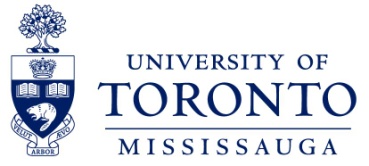 First Book Manuscript Workshop Competition Cover SheetApplicant NameEmail Department Current Position at UTMName of CompetitionFirst Book Manuscript WorkshopTitle of ManuscriptArea of Research Humanities       Social Sciences       SciencesExternal Reader Choice #1 (name, title, institution, contact information)External Reader Choice #2 (name, title, institution, contact information)